1月14日「外国語」講義資料提出日：8月６日（木）午前9時9節　国際理解と国際交流１．国際理解の重要性➡別紙（沖縄県の観光入域者統計）を見て，外国語教育と国際交流の観点から，あなたはどのように考えるのでしょうか？①外国人の入国者数・日本人の出国者数②在留外国人数の推移③公立学校に在籍している外国籍の児童生徒数➡この状況を理解せずに日本の将来像や教育について語ることは困難。➡ここで大切なことは・・・・☞沖縄県の外国籍児童の就学状況http://ir.lib.u-ryukyu.ac.jp/bitstream/20.500.12000/47074/1/No97p119.pdfhttps://ryukyushimpo.jp/news/entry-232664.htmlhttps://jslonet.jimdofree.com/%E6%B2%96%E7%B8%84%E7%9C%8C%E5%AD%90%E3%81%A9%E3%82%82%E6%97%A5%E6%9C%AC%E8%AA%9E%E6%95%99%E8%82%B2%E7%A0%94%E7%A9%B6%E4%BC%9A/%E6%B2%96%E7%B8%84%E7%9C%8C%E3%81%AB%E3%81%8A%E3%81%91%E3%82%8B%E6%97%A5%E6%9C%AC%E8%AA%9E%E6%94%AF%E6%8F%B4%E3%81%AE%E7%89%B9%E5%BE%B4%E3%81%A8%E5%AE%9F%E6%85%8B/２．外国語における国際理解教育❶国際理解の役割1）異文化間コミュニケーションに必要なルールの学習➡日本では相手の目を見て話さない場合が多い➡謙遜を重んじる文化☞男は黙ってサッポロビール（かってのサッポロビールのＣＭ）２）自文化への気付きや理解の深化➡世界の行事➡クリスマスの過ごし方３）国内外の課題に関心を持ち，能動的に関わろうとする態度の育成➡平和，人権，環境，福祉などの題材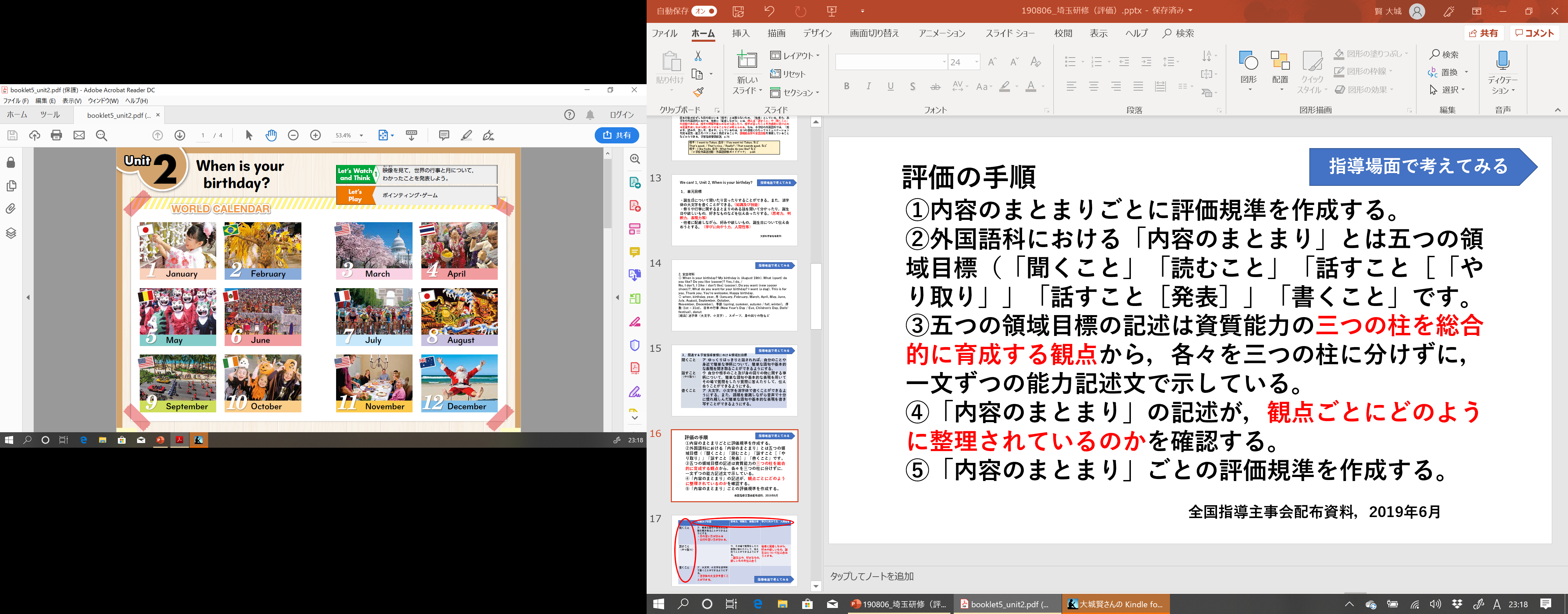 ❷国際理解教育の内容と題材☞日本では全ての教科・領域，学校行事などを通して行うことになっている。➡世界の挨拶，言語，日常生活，学校生活，祭り・行事，食べ物，スポーツ，子供たちの将来の夢➡世界で活躍する日本人，日本文化（遊び，食文化など）３．国際交流❶国際交流の意義，目的➡みんな違っているけど，理解し合えたという感覚を味あわせる➡体験的な活動を通して促進されるべきhttps://withdragon.rec.seta.ryukoku.ac.jp/case/detail/721/国際交流員わくわく動画https://www.youtube.com/watch?v=sIBPX3aM2H4&t=259s多国籍小学校https://www.youtube.com/watch?v=gk3nj7M3SeM❷国際交流活動の進め方☞「国際交流活動の進め方」について1）～4）の方法が教科書181頁に紹介されています。1）～４）の方法にはどのような効果が期待され，また，どのような課題があるのか話し合ってみましょう。（時間があれば・・・）１）自国の言葉や文化を紹介してくれる方を授業に招く。２）地域の外国人を招いて国際交流会を開催する。３）海外の小学校（姉妹校など）との交流を行う（手紙，作品，ビデオレターの交換，E-mailやSkype（スカイプ）を利用した交流）。４）観光地や空港などで外国人観光客にインタビューする。４．実践事例➡事例１：国際理解を深める授業➡事例２：国際交流会☞教科書の実践事例「国際交流会『ワールド交流会で留学生に日本の伝統文化を紹介しよう』」（185～186頁）を読み，この活動にはどのような効果があるのか，また，どのような課題があるかを話し合ってみましょう。（時間があれば・・・）【COLUMN】☞教科書189のコラムを読み，みなさんはどう考えますか？自己紹介をする時に姓を先に言いますか？それとも名ですか？